От 25 октября 2019 года  № 374 О повышении размера оплаты труда работников муниципальных учреждений  муниципального образования «Куженерский муниципальный район»В соответствии с  постановлением Правительства Республики Марий Эл от 30 сентября 2019г. №290 «О повышении размера оплаты труда работников государственных учреждений Республики Марий Эл» Администрация Куженерского муниципального района п о с т а н о в л я е т:   1. Повысить с 1 октября 2019 года в 1,043 раза размеры базовых окладов, базовых должностных окладов, базовых ставок заработной платы, окладов,  должностных окладов, ставок заработной платы  работников муниципальных учреждений муниципального образования «Куженерский муниципальный район», установленные отраслевыми положениями об оплате труда работников муниципальных  учреждений  муниципального образования «Куженерский муниципальный район», за исключением:размеров базовых окладов, базовых должностных окладов, базовых ставок заработной платы, окладов, должностных окладов, ставок заработной платы отдельных категорий работников муниципальных учреждений Республики Марий Эл, которым осуществляется поэтапное повышение заработной платы в соответствии с указами Президента Российской Федерации от 7 мая 2012 г. № 597 «О мероприятиях по реализации государственной социальной политики»,  Указом Президента  Российской Федерации от 1 июня 2012г.  № 761 «О Национальной стратегии действий в интересах детей на 2012–2017 годы», Указом Президента Российской Федерации от 28 декабря 2012 г. № 1688 «О некоторых мерах по реализации государственной политики в сфере защиты детей-сирот и детей, оставшихся без попечения родителей».При повышении размеров базовых окладов, базовых должностных окладов, базовых ставок заработной платы, окладов, должностных окладов, ставок заработной платы их размеры подлежат округлению до целого рубля в сторону увеличения.2. Отделу образования и по делам молодежи Администрации Куженерского муниципального района, отделу культуры, физической культуры и спорта Администрации Куженерского муниципального района, осуществляющим функции и полномочия учредителя муниципальных учреждений осуществить реализацию пункта 1 настоящего постановления  в пределах средств бюджета муниципального образования «Куженерский муниципальный район», предусмотренных на очередной финансовый год и плановый период, а также за счет получения дополнительных средств от приносящей доход деятельности.  3. Признать утратившим силу постановление Администрации Куженерского муниципального района от 12 января 2018 года  № 7 «О повышении размера оплаты труда работников муниципальных учреждений  муниципального образования «Куженерский муниципальный район»4. Контроль за исполнением настоящего постановления возложить на руководителя финансового отдела муниципального образования «Куженерский муниципальный район» (по согласованию).5. Настоящее постановление вступает в силу со дня его подписания и распространяется на правоотношение возникшие с 1 октября 2019г.        И.о. главы Администрации								                 Куженерского          муниципального района                                                       С.И. Михеев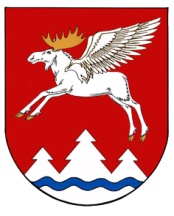 МАРИЙ ЭЛ  РЕСПУБЛИКЫСЕ КУЖЕНЕРМУНИЦИПАЛ РАЙОНЫНАДМИНИСТРАЦИЙЖЕАДМИНИСТРАЦИЯКУЖЕНЕРСКОГО МУНИЦИПАЛЬНОГО РАЙОНА            РЕСПУБЛИКИ МАРИЙ ЭЛПУНЧАЛПОСТАНОВЛЕНИЕ